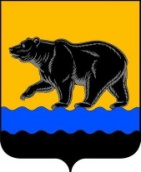 АДМИНИСТРАЦИЯ ГОРОДА НЕФТЕЮГАНСКАпостановление16.09.2015										           № 879-п						г.НефтеюганскО внесении изменений в постановление администрации города Нефтеюганска от 29.10.2013 № 1214-п «Об утверждении  муниципальной программы города Нефтеюганска «Развитие транспортной системы в городе Нефтеюганске на 2014-2020 годы»В связи с изменением объёма финансирования мероприятий муниципальной программы города Нефтеюганска «Развитие транспортной системы в городе Нефтеюганске на 2014-2020 годы», в соответствии с Порядком принятия решений о разработке муниципальных программ города Нефтеюганска, их формирования и реализации, утверждённым постановлением администрации города Нефтеюганска от 22.08.2013 № 80-нп, администрация города Нефтеюганска постановляет:1.Внести в постановление администрации города Нефтеюганска от 29.10.2013 № 1214-п «Об утверждении муниципальной программы города Нефтеюганска «Развитие транспортной системы в городе Нефтеюганске на 2014-2020 годы» (с изменениями, внесенными постановлениями администрации города Нефтеюганска от 23.05.2014 № 589-п, от 24.06.2014 № 713-п, от 26.06.2014 № 731-п, от 14.10.2014 № 1137-п, от 16.10.2014 № 1164-п, от 12.11.2014 № 1239-п, от 18.11.2014 № 1272-п, от 08.12.2014 № 1367-п, от 27.03.2015 № 249-п, от 17.06.2015 № 550-п) следующие изменения: в приложении к постановлению:1.1.В паспорте муниципальной программы города Нефтеюганска  «Развитие транспортной системы  в городе Нефтеюганске на 2014-2020 годы» (далее – муниципальная программа) строку «Финансовое обеспечение муниципальной программы» изложить в следующей редакции:«         ».1.2.Приложение 1 к муниципальной программе изложить согласно  приложению 1 к настоящему постановлению.1.3.Приложение 2 к муниципальной программе изложить согласно  приложению 2 к настоящему постановлению.	2.Директору департамента по делам администрации города С.И.Нечаевой направить постановление в Думу города для размещениянаофициальном сайте органов местного самоуправления города Нефтеюганска в сети Интернет.Глава администрации города                                                                    В.А.АрчиковПриложение 1к постановлению администрации города от 16.09.2015  № 879-п Целевые показатели муниципальной программы «Развитие транспортной системы в городе Нефтеюганске на 2014 - 2020 годы»Приложение 2к постановлению администрации города от 16.09.2015  № 879-п Перечень программных мероприятий муниципальной программы«Развитие транспортной системы в городе Нефтеюганске на 2014 - 2020 годы»Согласованиепроекта постановления администрации города«О внесении изменений в постановление администрации города Нефтеюганска от 29.10.2013 № 1214-п «Об утверждении  муниципальной программы города Нефтеюганска «Развитие транспортной системы в городе Нефтеюганске на 2014-2020 годы» 1.Визы:Первый заместитель главыадминистрации города							С.П.СивковЗаместитель главы администрации города                                                             Ю.А.ВласовДиректор департамента финансов									Л.И.ЩегульнаяДиректор  департамента  жилищно-коммунального хозяйства									С.Е.СериковДиректор департамента градостроительства                                                                   А.В.БайгушкинДиректор департаментапо делам администрации						С.И.НечаеваНачальник  юридическо-правового  управления							Д.М.Черепанич2.Проект разработан:главным специалистом отдела по транспорту и автодорогам департамента жилищно-коммунального хозяйства О.А.Скворчевской. Телефон: 25 08 04.3.Примечание (замечания):4.Рассылка:Департамент жилищно-коммунального хозяйстваДепартамент градостроительстваДепартамент финансовДепартамент по делам администрацииДума города.Финансовое обеспечение муниципальной программыОбщий объем финансирования Программы составляет: 2 611 837,496 тыс. рублей,в том числе:в 2014 году – 519 490,323 тыс. рублей;в 2015 году – 466 741,673 тыс. рублей;в 2016 году – 388 121,900 тыс. рублей;в 2017 году – 374 210,800 тыс. рублей;в 2018 году – 287 757,600  тыс. рублей;в 2019 году – 287 757,600 тыс. рублей;в 2020 году – 287 757,600 тыс. рублей№ п/пНаименование показателей результатовБазовый показатель на начало реализации муниципальной программыЗначения показателя по годамЗначения показателя по годамЗначения показателя по годамЗначения показателя по годамЗначения показателя по годамЗначения показателя по годамЗначения показателя по годамЦелевые показатели на момент окончания муниципальной программы№ п/пНаименование показателей результатовБазовый показатель на начало реализации муниципальной программы.......Целевые показатели на момент окончания муниципальной программы12345678910111.Показатели непосредственных результатов1.Показатели непосредственных результатов1.Показатели непосредственных результатов1.Показатели непосредственных результатов1.Показатели непосредственных результатов1.Показатели непосредственных результатов1.Показатели непосредственных результатов1.Показатели непосредственных результатов1.Показатели непосредственных результатов1.Показатели непосредственных результатов1.Показатели непосредственных результатов1.1Объем пассажирских перевозок автомобильным транспортом общего пользования, тыс.чел.5 696, 105 847,535 855,235 862,935 870,635 878,335 886,035 893,735 893,731.2Протяженность сети автомобильных дорог общего пользования местного значения, км.52,0053,3053,0654,457,3557,351.3Протяженность сети автомобильных дорог общего пользования местного значения, приходящаяся на 1000 чел. населения, км/1000 чел.0,440,450,450,450,480,481.4Реконструкция автомобильных дорог общего пользования местного значения0,000,380,170,536,076,071.5Ремонт автомобильных дорог общего пользования местного значения, км4,9000,0003,7310,00019,35019,3502. Показатели конечных результатов2. Показатели конечных результатов2. Показатели конечных результатов2. Показатели конечных результатов2. Показатели конечных результатов2. Показатели конечных результатов2. Показатели конечных результатов2. Показатели конечных результатов2. Показатели конечных результатов2. Показатели конечных результатов2. Показатели конечных результатов2.1Транспортная подвижность населения, поездок/1 жителя/год1,8601,9381,9461,9541,9621,9701,9781,9861,98612345678910112.2Плотность сети автомобильных дорог общего пользования местного значения на 1000 км². территории,  км/1000 км²0,3380,3460,3450,3540,3730,3732.3Прирост протяженности автомобильных дорог общего пользования местного значения, соответствующих нормативным требованиям к транспортно-эксплуатационным показателям, % 0,02,50,04,910,010,02.4Доля протяженности автомобильных дорог общего пользования местного значения, не отвечающих нормативным требованиям и работающим в режиме перегрузки, в общей протяженности автомобильных дорог общего пользования местного значения, %36,033,234,532,622,022,02.5Протяженность автомобильных дорог общего пользования местного значения, соответствующих нормативным требованиям к транспортно-эксплуатационным показателям, км33,134,534,836,644,544,5№ п/пМероприятия муниципальной программыОтветственный исполнитель/ соисполнительИсточни-кифинансированияФинансовые затраты на реализацию (тыс.руб.)Финансовые затраты на реализацию (тыс.руб.)Финансовые затраты на реализацию (тыс.руб.)Финансовые затраты на реализацию (тыс.руб.)Финансовые затраты на реализацию (тыс.руб.)Финансовые затраты на реализацию (тыс.руб.)Финансовые затраты на реализацию (тыс.руб.)Финансовые затраты на реализацию (тыс.руб.)Финансовые затраты на реализацию (тыс.руб.)Финансовые затраты на реализацию (тыс.руб.)Финансовые затраты на реализацию (тыс.руб.)Финансовые затраты на реализацию (тыс.руб.)Финансовые затраты на реализацию (тыс.руб.)Финансовые затраты на реализацию (тыс.руб.)Финансовые затраты на реализацию (тыс.руб.)№ п/пМероприятия муниципальной программыОтветственный исполнитель/ соисполнительИсточни-кифинансированияВсегоВсего2014201420152015201620162017201720182018201920192020123455667788991010111112Цель муниципальной программы: Развитие современной транспортной инфраструктуры, обеспечивающей повышение доступности и безопасности услуг транспортного комплекса для населения города НефтеюганскаЦель муниципальной программы: Развитие современной транспортной инфраструктуры, обеспечивающей повышение доступности и безопасности услуг транспортного комплекса для населения города НефтеюганскаЦель муниципальной программы: Развитие современной транспортной инфраструктуры, обеспечивающей повышение доступности и безопасности услуг транспортного комплекса для населения города НефтеюганскаЦель муниципальной программы: Развитие современной транспортной инфраструктуры, обеспечивающей повышение доступности и безопасности услуг транспортного комплекса для населения города НефтеюганскаЦель муниципальной программы: Развитие современной транспортной инфраструктуры, обеспечивающей повышение доступности и безопасности услуг транспортного комплекса для населения города НефтеюганскаЦель муниципальной программы: Развитие современной транспортной инфраструктуры, обеспечивающей повышение доступности и безопасности услуг транспортного комплекса для населения города НефтеюганскаЦель муниципальной программы: Развитие современной транспортной инфраструктуры, обеспечивающей повышение доступности и безопасности услуг транспортного комплекса для населения города НефтеюганскаЦель муниципальной программы: Развитие современной транспортной инфраструктуры, обеспечивающей повышение доступности и безопасности услуг транспортного комплекса для населения города НефтеюганскаЦель муниципальной программы: Развитие современной транспортной инфраструктуры, обеспечивающей повышение доступности и безопасности услуг транспортного комплекса для населения города НефтеюганскаЦель муниципальной программы: Развитие современной транспортной инфраструктуры, обеспечивающей повышение доступности и безопасности услуг транспортного комплекса для населения города НефтеюганскаЦель муниципальной программы: Развитие современной транспортной инфраструктуры, обеспечивающей повышение доступности и безопасности услуг транспортного комплекса для населения города НефтеюганскаЦель муниципальной программы: Развитие современной транспортной инфраструктуры, обеспечивающей повышение доступности и безопасности услуг транспортного комплекса для населения города НефтеюганскаЦель муниципальной программы: Развитие современной транспортной инфраструктуры, обеспечивающей повышение доступности и безопасности услуг транспортного комплекса для населения города НефтеюганскаЦель муниципальной программы: Развитие современной транспортной инфраструктуры, обеспечивающей повышение доступности и безопасности услуг транспортного комплекса для населения города НефтеюганскаЦель муниципальной программы: Развитие современной транспортной инфраструктуры, обеспечивающей повышение доступности и безопасности услуг транспортного комплекса для населения города НефтеюганскаЦель муниципальной программы: Развитие современной транспортной инфраструктуры, обеспечивающей повышение доступности и безопасности услуг транспортного комплекса для населения города НефтеюганскаЦель муниципальной программы: Развитие современной транспортной инфраструктуры, обеспечивающей повышение доступности и безопасности услуг транспортного комплекса для населения города НефтеюганскаЦель муниципальной программы: Развитие современной транспортной инфраструктуры, обеспечивающей повышение доступности и безопасности услуг транспортного комплекса для населения города НефтеюганскаЦель муниципальной программы: Развитие современной транспортной инфраструктуры, обеспечивающей повышение доступности и безопасности услуг транспортного комплекса для населения города НефтеюганскаПодпрограмма I «Транспорт»Подпрограмма I «Транспорт»Подпрограмма I «Транспорт»Подпрограмма I «Транспорт»Подпрограмма I «Транспорт»Подпрограмма I «Транспорт»Подпрограмма I «Транспорт»Подпрограмма I «Транспорт»Подпрограмма I «Транспорт»Подпрограмма I «Транспорт»Подпрограмма I «Транспорт»Подпрограмма I «Транспорт»Подпрограмма I «Транспорт»Подпрограмма I «Транспорт»Подпрограмма I «Транспорт»Подпрограмма I «Транспорт»Подпрограмма I «Транспорт»Подпрограмма I «Транспорт»Подпрограмма I «Транспорт»Цель подпрограммы: Увеличение объёма пассажирских перевозок, а также увеличение транспортной подвижности населения Цель подпрограммы: Увеличение объёма пассажирских перевозок, а также увеличение транспортной подвижности населения Цель подпрограммы: Увеличение объёма пассажирских перевозок, а также увеличение транспортной подвижности населения Цель подпрограммы: Увеличение объёма пассажирских перевозок, а также увеличение транспортной подвижности населения Цель подпрограммы: Увеличение объёма пассажирских перевозок, а также увеличение транспортной подвижности населения Цель подпрограммы: Увеличение объёма пассажирских перевозок, а также увеличение транспортной подвижности населения Цель подпрограммы: Увеличение объёма пассажирских перевозок, а также увеличение транспортной подвижности населения Цель подпрограммы: Увеличение объёма пассажирских перевозок, а также увеличение транспортной подвижности населения Цель подпрограммы: Увеличение объёма пассажирских перевозок, а также увеличение транспортной подвижности населения Цель подпрограммы: Увеличение объёма пассажирских перевозок, а также увеличение транспортной подвижности населения Цель подпрограммы: Увеличение объёма пассажирских перевозок, а также увеличение транспортной подвижности населения Цель подпрограммы: Увеличение объёма пассажирских перевозок, а также увеличение транспортной подвижности населения Цель подпрограммы: Увеличение объёма пассажирских перевозок, а также увеличение транспортной подвижности населения Цель подпрограммы: Увеличение объёма пассажирских перевозок, а также увеличение транспортной подвижности населения Цель подпрограммы: Увеличение объёма пассажирских перевозок, а также увеличение транспортной подвижности населения Цель подпрограммы: Увеличение объёма пассажирских перевозок, а также увеличение транспортной подвижности населения Цель подпрограммы: Увеличение объёма пассажирских перевозок, а также увеличение транспортной подвижности населения Цель подпрограммы: Увеличение объёма пассажирских перевозок, а также увеличение транспортной подвижности населения Цель подпрограммы: Увеличение объёма пассажирских перевозок, а также увеличение транспортной подвижности населения Задача 1. Обеспечение доступности и повышение качества транспортных услуг автомобильным транспортомЗадача 1. Обеспечение доступности и повышение качества транспортных услуг автомобильным транспортомЗадача 1. Обеспечение доступности и повышение качества транспортных услуг автомобильным транспортомЗадача 1. Обеспечение доступности и повышение качества транспортных услуг автомобильным транспортомЗадача 1. Обеспечение доступности и повышение качества транспортных услуг автомобильным транспортомЗадача 1. Обеспечение доступности и повышение качества транспортных услуг автомобильным транспортомЗадача 1. Обеспечение доступности и повышение качества транспортных услуг автомобильным транспортомЗадача 1. Обеспечение доступности и повышение качества транспортных услуг автомобильным транспортомЗадача 1. Обеспечение доступности и повышение качества транспортных услуг автомобильным транспортомЗадача 1. Обеспечение доступности и повышение качества транспортных услуг автомобильным транспортомЗадача 1. Обеспечение доступности и повышение качества транспортных услуг автомобильным транспортомЗадача 1. Обеспечение доступности и повышение качества транспортных услуг автомобильным транспортомЗадача 1. Обеспечение доступности и повышение качества транспортных услуг автомобильным транспортомЗадача 1. Обеспечение доступности и повышение качества транспортных услуг автомобильным транспортомЗадача 1. Обеспечение доступности и повышение качества транспортных услуг автомобильным транспортомЗадача 1. Обеспечение доступности и повышение качества транспортных услуг автомобильным транспортомЗадача 1. Обеспечение доступности и повышение качества транспортных услуг автомобильным транспортомЗадача 1. Обеспечение доступности и повышение качества транспортных услуг автомобильным транспортомЗадача 1. Обеспечение доступности и повышение качества транспортных услуг автомобильным транспортом1.Субсидии на возмещение недополученных  доходов, связанных с оказанием услуг по организации обслуживания населения города Нефтеюганска автомобильным транспортом общего пользования Департамент жилищно-коммунального хозяйстваМестный бюджет1 114 830,3311 114 830,331198 561,631198 561,631160 008,700160 008,700151 252,000151 252,000151 252,000151 252,000151 252,000151 252,000151 252,000151 252,000151 252,0001.Субсидии на возмещение недополученных  доходов, связанных с оказанием услуг по организации обслуживания населения города Нефтеюганска автомобильным транспортом общего пользования Департамент жилищно-коммунального хозяйстваВсего1 114 830,3311 114 830,331198 561,631198 561,631160 008,700160 008,700151 252,000151 252,000151 252,000151 252,000151 252,000151 252,000151 252,000151 252,000151 252,0001.2Всего по подпрограмме 1Всего по подпрограмме 1Местный бюджет1 114 830,3311 114 830,331198 561,631198 561,631160 008,700160 008,700151 252,000151 252,000151 252,000151 252,000151 252,000151 252,000151 252,000151 252,000151 252,0001.2Всего по подпрограмме 1Всего по подпрограмме 1Всего1 114 830,3311 114 830,331198 561,631198 561,631160 008,700160 008,700151 252,000151 252,000151 252,000151 252,000151 252,000151 252,000151 252,000151 252,000151 252,000Подпрограмма II «Автомобильные дороги»Подпрограмма II «Автомобильные дороги»Подпрограмма II «Автомобильные дороги»Подпрограмма II «Автомобильные дороги»Подпрограмма II «Автомобильные дороги»Подпрограмма II «Автомобильные дороги»Подпрограмма II «Автомобильные дороги»Подпрограмма II «Автомобильные дороги»Подпрограмма II «Автомобильные дороги»Подпрограмма II «Автомобильные дороги»Подпрограмма II «Автомобильные дороги»Подпрограмма II «Автомобильные дороги»Подпрограмма II «Автомобильные дороги»Подпрограмма II «Автомобильные дороги»Подпрограмма II «Автомобильные дороги»Подпрограмма II «Автомобильные дороги»Подпрограмма II «Автомобильные дороги»Подпрограмма II «Автомобильные дороги»Подпрограмма II «Автомобильные дороги»Цель подпрограммы: Увеличение протяжённости и плотности сети автомобильных дорогЦель подпрограммы: Увеличение протяжённости и плотности сети автомобильных дорогЦель подпрограммы: Увеличение протяжённости и плотности сети автомобильных дорогЦель подпрограммы: Увеличение протяжённости и плотности сети автомобильных дорогЦель подпрограммы: Увеличение протяжённости и плотности сети автомобильных дорогЦель подпрограммы: Увеличение протяжённости и плотности сети автомобильных дорогЦель подпрограммы: Увеличение протяжённости и плотности сети автомобильных дорогЦель подпрограммы: Увеличение протяжённости и плотности сети автомобильных дорогЦель подпрограммы: Увеличение протяжённости и плотности сети автомобильных дорогЦель подпрограммы: Увеличение протяжённости и плотности сети автомобильных дорогЦель подпрограммы: Увеличение протяжённости и плотности сети автомобильных дорогЦель подпрограммы: Увеличение протяжённости и плотности сети автомобильных дорогЦель подпрограммы: Увеличение протяжённости и плотности сети автомобильных дорогЦель подпрограммы: Увеличение протяжённости и плотности сети автомобильных дорогЦель подпрограммы: Увеличение протяжённости и плотности сети автомобильных дорогЦель подпрограммы: Увеличение протяжённости и плотности сети автомобильных дорогЦель подпрограммы: Увеличение протяжённости и плотности сети автомобильных дорогЦель подпрограммы: Увеличение протяжённости и плотности сети автомобильных дорогЦель подпрограммы: Увеличение протяжённости и плотности сети автомобильных дорогЗадача 1.  Восстановление работоспособности, а так же расширение сети автомобильных  дорог общего пользования местного значения, в том числе  проектно-изыскательские работы и строительно-монтажные работыЗадача 1.  Восстановление работоспособности, а так же расширение сети автомобильных  дорог общего пользования местного значения, в том числе  проектно-изыскательские работы и строительно-монтажные работыЗадача 1.  Восстановление работоспособности, а так же расширение сети автомобильных  дорог общего пользования местного значения, в том числе  проектно-изыскательские работы и строительно-монтажные работыЗадача 1.  Восстановление работоспособности, а так же расширение сети автомобильных  дорог общего пользования местного значения, в том числе  проектно-изыскательские работы и строительно-монтажные работыЗадача 1.  Восстановление работоспособности, а так же расширение сети автомобильных  дорог общего пользования местного значения, в том числе  проектно-изыскательские работы и строительно-монтажные работыЗадача 1.  Восстановление работоспособности, а так же расширение сети автомобильных  дорог общего пользования местного значения, в том числе  проектно-изыскательские работы и строительно-монтажные работыЗадача 1.  Восстановление работоспособности, а так же расширение сети автомобильных  дорог общего пользования местного значения, в том числе  проектно-изыскательские работы и строительно-монтажные работыЗадача 1.  Восстановление работоспособности, а так же расширение сети автомобильных  дорог общего пользования местного значения, в том числе  проектно-изыскательские работы и строительно-монтажные работыЗадача 1.  Восстановление работоспособности, а так же расширение сети автомобильных  дорог общего пользования местного значения, в том числе  проектно-изыскательские работы и строительно-монтажные работыЗадача 1.  Восстановление работоспособности, а так же расширение сети автомобильных  дорог общего пользования местного значения, в том числе  проектно-изыскательские работы и строительно-монтажные работыЗадача 1.  Восстановление работоспособности, а так же расширение сети автомобильных  дорог общего пользования местного значения, в том числе  проектно-изыскательские работы и строительно-монтажные работыЗадача 1.  Восстановление работоспособности, а так же расширение сети автомобильных  дорог общего пользования местного значения, в том числе  проектно-изыскательские работы и строительно-монтажные работыЗадача 1.  Восстановление работоспособности, а так же расширение сети автомобильных  дорог общего пользования местного значения, в том числе  проектно-изыскательские работы и строительно-монтажные работыЗадача 1.  Восстановление работоспособности, а так же расширение сети автомобильных  дорог общего пользования местного значения, в том числе  проектно-изыскательские работы и строительно-монтажные работыЗадача 1.  Восстановление работоспособности, а так же расширение сети автомобильных  дорог общего пользования местного значения, в том числе  проектно-изыскательские работы и строительно-монтажные работыЗадача 1.  Восстановление работоспособности, а так же расширение сети автомобильных  дорог общего пользования местного значения, в том числе  проектно-изыскательские работы и строительно-монтажные работыЗадача 1.  Восстановление работоспособности, а так же расширение сети автомобильных  дорог общего пользования местного значения, в том числе  проектно-изыскательские работы и строительно-монтажные работыЗадача 1.  Восстановление работоспособности, а так же расширение сети автомобильных  дорог общего пользования местного значения, в том числе  проектно-изыскательские работы и строительно-монтажные работыЗадача 1.  Восстановление работоспособности, а так же расширение сети автомобильных  дорог общего пользования местного значения, в том числе  проектно-изыскательские работы и строительно-монтажные работы1.1Строительство и реконструкция автомобильных дорог общего пользования  местного значения Департамент градостроительстваОкружной бюджет394 270,539394 270,539102 834,539102 834,53990 072,00090 072,000107 310,300107 310,30094 053,70094 053,7000,0000,0000,0000,0000,0001.1Строительство и реконструкция автомобильных дорог общего пользования  местного значения Департамент градостроительстваМестный бюджет25 952,58925 952,58910 277,49610 277,4965 076,9935 076,9935 647,9005 647,9004 950,2004 950,2000,0000,0000,0000,0000,0001.1Строительство и реконструкция автомобильных дорог общего пользования  местного значения Департамент градостроительстваВсего420 223,128420 223,128113 112,035113 112,03595 148,99395 148,993112 958,200112 958,20099 003,90099 003,9000,0000,0000,0000,0000,0001234556677889910101111121.2Ремонт автомобильных дорог общего пользования местного значения Департамент градостроительстваОкружной бюджет0,0000,0000,0000,0000,0000,0000,0000,0000,0000,0000,0000,0000,0000,0000,0001.2Ремонт автомобильных дорог общего пользования местного значения Департамент градостроительстваМестный бюджет0,0020,0020,0020,0020,0000,0000,0000,0000,0000,0000,0000,0000,0000,0000,0001.2Ремонт автомобильных дорог общего пользования местного значения Департамент градостроительстваВсего0,0020,0020,0020,0020,0000,0000,0000,0000,0000,0000,0000,0000,000,000,001.3Ремонт автомобильных дорог общего пользования местного значения Департамент жилищно-коммунального хозяйстваОкружной бюджет50 898,70050 898,7000,0000,00050 898,70050 898,7000,0000,0000,0000,0000,0000,0000,000,000,001.3Ремонт автомобильных дорог общего пользования местного значения Департамент жилищно-коммунального хозяйстваМестный бюджет13 182,22713 182,22711 934,92711 934,9271 247,3001 247,3000,0000,0000,0000,0000,0000,0000,0000,0000,0001.3Ремонт автомобильных дорог общего пользования местного значения Департамент жилищно-коммунального хозяйстваВсего64 080,92764 080,92711 934,92711 934,92752 146,00052 146,0000,0000,0000,0000,0000,0000,0000,0000,0000,0001.4Итого по строительству, реконструкции и ремонту автомобильных дорог общего пользования  местного значенияДепартамент градостроительстваОкружной бюджет394 270,539394 270,539102 834,539102 834,53990 072,00090 072,000107 310,300107 310,30094 053,70094 053,7000,0000,0000,0000,0000,0001.4Итого по строительству, реконструкции и ремонту автомобильных дорог общего пользования  местного значенияДепартамент градостроительстваМестный бюджет25 952,59125 952,59110 277,49810 277,4985 076,9935 076,9935 647,9005 647,9004 950,2004 950,2000,0000,0000,0000,0000,0001.4Итого по строительству, реконструкции и ремонту автомобильных дорог общего пользования  местного значенияДепартамент градостроительстваВсего420 223,130420 223,130113 112,037113 112,03795 148,99395 148,993112 958,200112 958,20099 003,90099 003,9000,0000,0000,0000,0000,0001.4Итого по строительству, реконструкции и ремонту автомобильных дорог общего пользования  местного значенияДепартамент жилищно-коммунального хозяйстваОкружной бюджет50 898,70050 898,7000,0000,00050 898,70050 898,7000,0000,0000,0000,0000,0000,0000,0000,0000,0001.4Итого по строительству, реконструкции и ремонту автомобильных дорог общего пользования  местного значенияДепартамент жилищно-коммунального хозяйстваМестный бюджет13 182,22713 182,22711 934,92711 934,9271 247,3001 247,3000,0000,0000,0000,0000,0000,0000,0000,0000,0001.4Итого по строительству, реконструкции и ремонту автомобильных дорог общего пользования  местного значенияДепартамент жилищно-коммунального хозяйстваВсего64 080,92764 080,92711 934,92711 934,92752 146,00052 146,0000,0000,0000,0000,0000,0000,0000,0000,0000,0001.5Всего по задаче 1Всего по задаче 1Окружной бюджет445 169,239445 169,239102 834,539102 834,539140 970,700140 970,700107 310,300107 310,30094 053,70094 053,7000,0000,0000,0000,0000,0001.5Всего по задаче 1Всего по задаче 1Местный бюджет39 134,81839 134,81822 212,42522 212,4256 324,2936 324,2935 647,9005 647,9004 950,2004 950,2000,0000,0000,0000,0000,0001.5Всего по задаче 1Всего по задаче 1Всего484 304,057484 304,057125 046,964125 046,964147 294,993147 294,993112 958,200112 958,20099 003,90099 003,9000,0000,0000,0000,0000,000Задача 2. Обеспечение функционирования сети автомобильных дорог общего пользования местного значенияЗадача 2. Обеспечение функционирования сети автомобильных дорог общего пользования местного значенияЗадача 2. Обеспечение функционирования сети автомобильных дорог общего пользования местного значенияЗадача 2. Обеспечение функционирования сети автомобильных дорог общего пользования местного значенияЗадача 2. Обеспечение функционирования сети автомобильных дорог общего пользования местного значенияЗадача 2. Обеспечение функционирования сети автомобильных дорог общего пользования местного значенияЗадача 2. Обеспечение функционирования сети автомобильных дорог общего пользования местного значенияЗадача 2. Обеспечение функционирования сети автомобильных дорог общего пользования местного значенияЗадача 2. Обеспечение функционирования сети автомобильных дорог общего пользования местного значенияЗадача 2. Обеспечение функционирования сети автомобильных дорог общего пользования местного значенияЗадача 2. Обеспечение функционирования сети автомобильных дорог общего пользования местного значенияЗадача 2. Обеспечение функционирования сети автомобильных дорог общего пользования местного значенияЗадача 2. Обеспечение функционирования сети автомобильных дорог общего пользования местного значенияЗадача 2. Обеспечение функционирования сети автомобильных дорог общего пользования местного значенияЗадача 2. Обеспечение функционирования сети автомобильных дорог общего пользования местного значенияЗадача 2. Обеспечение функционирования сети автомобильных дорог общего пользования местного значенияЗадача 2. Обеспечение функционирования сети автомобильных дорог общего пользования местного значенияЗадача 2. Обеспечение функционирования сети автомобильных дорог общего пользования местного значенияЗадача 2. Обеспечение функционирования сети автомобильных дорог общего пользования местного значения2.1Содержание автомобильных дорог общего пользования местного значения и средств организации дорожного движения на нихДепартамент жилищно-коммунального хозяйстваМестный бюджет1 012 703,1081 012 703,108195 881,728195 881,728159 437,980159 437,980123 911,700123 911,700123 954,900123 954,900136 505,600136 505,600136 505,600136 505,600136 505,6002.1Содержание автомобильных дорог общего пользования местного значения и средств организации дорожного движения на нихДепартамент жилищно-коммунального хозяйстваВсего1 012 703,1081 012 703,108195 881,728195 881,728159 437,980159 437,980123 911,700123 911,700123 954,900123 954,900136 505,600136 505,600136 505,600136 505,600136 505,6002.2Всего  по задаче 2Всего  по задаче 2Местный бюджетМестный бюджет1 012 703,108195 881,728159 437,980159 437,980123 911,700123 911,700123 954,900123 954,900136 505,600136 505,600136 505,600136 505,600136 505,600136 505,6002.2Всего  по задаче 2Всего  по задаче 2ВсегоВсего1 012 703,108195 881,728159 437,980159 437,980123 911,700123 911,700123 954,900123 954,900136 505,600136 505,600136 505,600136 505,600136 505,600136 505,6002.3Всего  по подпрограмме 2Всего  по подпрограмме 2Окружной бюджетОкружной бюджет445 169,239102 834,539140 970,700140 970,700107 310,300107 310,30094 053,70094 053,7000,0000,0000,0000,0000,0000,0002.3Всего  по подпрограмме 2Всего  по подпрограмме 2Местный бюджетМестный бюджет1 051 837,926218 094,153165 762,273165 762,273129 559,600129 559,600128 905,100128 905,100136 505,600136 505,600136 505,600136 505,600136 505,600136 505,6002.3Всего  по подпрограмме 2Всего  по подпрограмме 2ВсегоВсего  1 497 007,165320 928,692306 732,973306 732,973236 869,900236 869,900222 958,800222 958,800136 505,600136 505,600136 505,600136 505,600136 505,600136 505,6001234456778899101011111212Всего по ПрограммеДепартамент градостроительстваОкружной бюджетОкружной бюджет394 270,539102 834,53990 072,00090 072,000107 310,300107 310,30094 053,70094 053,7000,000,000,000,000,000,00Всего по ПрограммеДепартамент градостроительстваМестный бюджетМестный бюджет25 952,59110 277,4985 076,9935 076,9935 647,9005 647,9004 950,2004 950,2000,000,000,000,000,000,00Всего по ПрограммеДепартамент градостроительстваВсегоВсего420 223,130113 112,03795 148,99395 148,993112 958,200112 958,20099 003,90099 003,9000,000,000,000,000,000,00Всего по ПрограммеДепартамент жилищно-коммунального хозяйстваОкружной бюджетОкружной бюджет50 898,7000,00050 898,70050 898,7000,0000,0000,0000,0000,000,000,000,000,000,00Всего по ПрограммеДепартамент жилищно-коммунального хозяйстваМестный бюджетМестный бюджет2 140 715,666406 378,286320 693,980320 693,980275 163,700275 163,700275 206,900275 206,900287 757,600287 757,600287 757,600287 757,600287 757,600287 757,600Всего по ПрограммеДепартамент жилищно-коммунального хозяйстваВсегоВсего2 191 614,366406 378,286371 592,680371 592,680275 163,700275 163,700275 206,900275 206,900287 757,600287 757,600287 757,600287 757,600287 757,600287 757,600Всего по ПрограммеВсего по ПрограммеОкружной бюджетОкружной бюджет445 169,239102 834,539140 970,700140 970,700107 310,300107 310,30094 053,70094 053,7000,000,000,000,000,000,00Всего по ПрограммеВсего по ПрограммеМестный бюджетМестный бюджет2 166 668,257416 655,784325 770,973325 770,973280 811,600280 811,600280 157,100280 157,100287 757,600287 757,600287,757,600287,757,600287 757,600287 757,600Всего по ПрограммеВсего по ПрограммеВсегоВсего2 611 837,496519 490,323466 741,673466 741,673388 121,900388 121,900374 210,800374 210,800287 757,600287 757,600287 757,600287 757,600287 757,600287 757,600